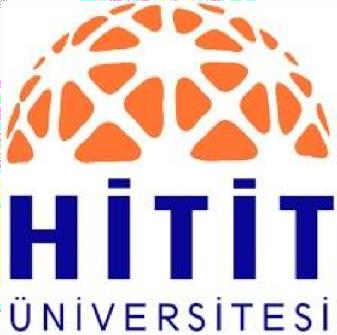 HİTİT ÜNİVERSİTESİ 2020AKADEMİK TEŞVİK ÖDENEĞİFAALİYETLERE İLİŞKİN SUNULACAK BELGELER14 Mayıs 2018 tarihli ve 11834 sayılı Bakanlar Kurulu Kararı ile yürürlüğe konulan “Akademik Teşvik Ödeneği Yönetmeliği” ve 17 Ocak 2020 tarihli ve 2043 sayılı karar ile yürürlüğe konulan “Akademik Teşvik Ödeneği Yönetmeliğinde Değişiklik Yapılmasına Dair Yönetmelik” hükümleri uyarınca; Hitit Üniversitesi Akademik Teşvik Düzenleme, Denetleme ve İtiraz Komisyonu tarafından FAALİYETLERE İLİŞKİN SUNULACAK BELGELER hazırlanmıştır.AKADEMİK TEŞVİK DÜZENLEME, DENETLEME VE İTİRAZ KOMİSYONU OCAK 2021FAALİYETLERE İLİŞKİN SUNULACAK BELGELER- PROJEProje; amacı, kapsamı, genel ve teknik tanımı, süresi, bütçesi, özel şartları, diğer kurum, kuruluşlar ile gerçek ve tüzel kişilerce sağlanacak aynı ve/veya nakdi destek tutarları, sonuçta doğacak fikri mülkiyet haklarının paylaşım esasları tespit edilmiş ve Ar-Ge faaliyetlerinin her safhasını belirleyecek mahiyette ve bilimsel esaslar çerçevesinde gerçekleştirilen faaliyetler bütününü ifade eder.{Bkz. Akademik Teşvik Ödeneği Yönetmeliği 2018 Madde 7-(2)}- ARAŞTIRMAAraştırma; bilim, teknoloji ve sanata katkı sağlayıcı nitelikte, yükseköğretim kurumu yönetim kurulunun izni ile kurum dışında görevlendirme ile yurtiçinde veya yurtdışında başarı ile yürütülmüş ve sonuç raporu ilgili kurumların yetkili mercilerince başarılı bulunarak sonuçlandırılmış çalışmaları ifade eder.{Bkz. Akademik Teşvik Ödeneği Yönetmeliği 2018 Madde 7-(3)}*Araştırmalar ay üzerinden değerlendirilir. Eylem planı, fizibilite raporu ve envanter çalışması ile dört aydan az süren araştırmalar değerlendirmeye alınmaz.- YAYINYayın; dergilerde yayınlanmış derleme, makale veya kısa makale (editöre mektup, yorum, vaka takdimi, teknik not, araştırma notu, özet ve kitap kritiği), kitap veya kitap bölümü, editörlük ve editör kurulu üyeliği ve ses ve/veya görüntü kaydını ifade eder.{Bkz. Akademik Teşvik Ödeneği Yönetmeliği 2018 Madde 7-(4)}- TASARIMTasarım; bir yapı, ürün veya nesnenin ilk çizim veya özgün tasarımını ifade eder.{Bkz. Akademik Teşvik Ödeneği Yönetmeliği 2018 Madde 7-(5)}- SERGİSergi; sanatsal niteliği haiz sergi, bienal, trienal, gösteri, dinleti, festival veya gösterim etkinliklerini ifade eder.{Bkz. Akademik Teşvik Ödeneği Yönetmeliği 2018 Madde 7-(6)}*Serginin uluslararası olarak değerlendirilmesi için serginin uluslararası olduğunun bölüm, anabilim dalı veya anasanat dalı kurullarınca onaylanmış olması gerekir.PATENTPatent; ulusal veya uluslararası kurumlar tarafından tescillenmiş patentleri ifade eder.{Bkz. Akademik Teşvik Ödeneği Yönetmeliği 2018 Madde 7-(7)}ATIFAtıf; öğretim elemanının yazar olarak yer almadığı yayınlarda öğretim elemanının eserlerine yapılan atıfları ifade eder.{Bkz. Akademik Teşvik Ödeneği Yönetmeliği 2018 Madde 7-(8)}- TEBLİĞTebliğ; hakemli uluslararası bilimsel konferans, sempozyum veya kongrede sözlü olarak sunulan ve yayımlanan bildiriyi ifade eder.{Bkz. Akademik Teşvik Ödeneği Yönetmeliği 2018 Madde 7-(9)}- ÖDÜLÖdül; öğretim elemanının, kadrosunun bulunduğu kurum tarafından verilenler hariç olmak üzere akademik faaliyet alanında gerçekleştirdiği faaliyetlere karşılık olarak, alanında faaliyet gösteren meslek organizasyonları ile kamu veya özel kuruluşlar tarafından, üyeleri arasında araştırmacının alanından uzmanların da bulunduğu bir kurulun değerlendirmesi sonucunda verilen ulusal veya uluslararası düzeyde akademik ve sanatsal ödülleri ifade eder.{Bkz. Akademik Teşvik Ödeneği Yönetmeliği 2018 Madde 7-(10)(11)}FAALİYET TÜRÜ (EN FAZLA ALINABİLECEK PUAN)PROJE TÜRÜSUNULACAK BELGELERPROJE(20 Puan)TÜBİTAK 1001, 1003, 1004, 1007, 1505, 2244, 3501, SAYEM, COST, Uluslararası İkili İşbirliği ProgramlarıProje sonuç raporunun ilgili kurumca kabul edildiğini gösteren tarihli belgenin fotokopisiProje kapsamındaki görevin tanımlandığı belge (Proje sözleşmesi, sonuç raporu ya da proje künyesinden konuya ilişkin belge)Proje türünü (1001, 1003, COST, H2020 vs.) belirten belgePROJE(20 Puan)TÜBİTAK 1005, 3001Proje sonuç raporunun ilgili kurumca kabul edildiğini gösteren tarihli belgenin fotokopisiProje kapsamındaki görevin tanımlandığı belge (Proje sözleşmesi, sonuç raporu ya da proje künyesinden konuya ilişkin belge)Proje türünü (1001, 1003, COST, H2020 vs.) belirten belgePROJE(20 Puan)H2020 ProjesiProje sonuç raporunun ilgili kurumca kabul edildiğini gösteren tarihli belgenin fotokopisiProje kapsamındaki görevin tanımlandığı belge (Proje sözleşmesi, sonuç raporu ya da proje künyesinden konuya ilişkin belge)Proje türünü (1001, 1003, COST, H2020 vs.) belirten belgePROJE(20 Puan)Diğer uluslararası özel veya resmi kurum ve kuruluşlar tarafından desteklenmiş ve destek süresi dokuz aydan az olmayan Ar-Ge niteliğini haiz proje.Yukarıdaki belgelere ilave olarak:Proje süresini belirten belgeProjenin AR-GE niteliği taşıdığına dair belge/ilgili kurul kararı sunulmalıdır.PROJE(20 Puan)Diğer ulusal kamu veya özel kurum ve kuruluşlar tarafından desteklenmiş ve destek süresi dokuz aydan az olmayan Ar-Ge niteliğini haiz proje.Yukarıdaki belgelere ilave olarak:Proje süresini belirten belgeProjenin AR-GE niteliği taşıdığına dair belge/ilgili kurul kararı sunulmalıdır.FAALİYET TÜRÜ (EN FAZLA ALINABİLECEK PUAN)ARAŞTIRMA TÜRÜSUNULACAK BELGELERARAŞTIRMA*(15 Puan)Yurtdışı araştırmaÜniversite başlangıç onayı ve tarihi/ön onay belgesiÜniversite tarafından onaylanmış sonuç raporunun fotokopisi/Tescilli sonuç raporu (tarihli)Görevlendirme belgesi (tarih bilgilerini içeren) /ÜYK kararıARAŞTIRMA*(15 Puan)Yurtiçi araştırmaÜniversite başlangıç onayı ve tarihi/ön onay belgesiÜniversite tarafından onaylanmış sonuç raporunun fotokopisi/Tescilli sonuç raporu (tarihli)Görevlendirme belgesi (tarih bilgilerini içeren) /ÜYK kararıFAALİYET TÜRÜ (EN FAZLA ALINABİLECEK PUAN)FAALİYET TÜRÜ (EN FAZLA ALINABİLECEK PUAN)YAYIN TÜRÜSUNULACAK BELGELERYAYIN(30 Puan)MAKALESCI, SCI-Expanded, SSCI ve AHCI kapsamındaki dergilerde yayımlanmış araştırma makalesiMakalenin başlık, yazar(lar), cilt, sayfa ve yıl bilgilerinin bulunduğu ilk sayfasıİlgili derginin ISSN bilgisi ve tarandığı indeksleri gösteren belge veya ilgili bilgilerin yer aldığı internet sayfası ekran görüntüleriMakale tipini (özgün makale, teknik not, yorum, vaka takdimi, editöre mektup, kitap eleştirisi, araştırma notu, vb.) ve müstakil yayımlandığını gösteren belge,Derginin Q sınıfını gösteren belge (ISI Web of Science’den ulaşılabilir)YAYIN(30 Puan)MAKALESCI, SCI-Expanded, SSCI ve AHCI kapsamındaki dergilerde yayımlanmış derleme makale (müstakil yayımlanmış olma şartıyla editöre mektup, yorum, vaka takdimi, teknik not, araştırma notu ve kitap eleştirisi)Makalenin başlık, yazar(lar), cilt, sayfa ve yıl bilgilerinin bulunduğu ilk sayfasıİlgili derginin ISSN bilgisi ve tarandığı indeksleri gösteren belge veya ilgili bilgilerin yer aldığı internet sayfası ekran görüntüleriMakale tipini (özgün makale, teknik not, yorum, vaka takdimi, editöre mektup, kitap eleştirisi, araştırma notu, vb.) ve müstakil yayımlandığını gösteren belge,Derginin Q sınıfını gösteren belge (ISI Web of Science’den ulaşılabilir)YAYIN(30 Puan)MAKALEAlan endeksleri (ÜAK tarafından tanımlanan alanlar için) kapsamındaki dergilerde yayımlanmış araştırma makalesiYukarıda 1, 2 ve 3. Maddelerde belirtilen belgelerYAYIN(30 Puan)MAKALEDiğer uluslararası hakemli dergilerde yayımlanmış araştırma makalesiYukarıdaki 1, 2 ve 3. maddelerde belirtilen belgelere ek olarak;4) - Derginin en az 5 yıldır yılda en az bir sayı ile yayınlandığını - Editör ve yayın kurulunun uluslararası olduğunu,- Bilimsel değerlendirme süreci ve bu sürecin nasıl işlediği gösteren internet sayfasını ve internet sayfası üzerinden yayınlanmış makalelerin künyelerini gösteren belge/çıktılarYAYIN(30 Puan)MAKALEULAKBİM TR Dizin tarafından taranan ulusal hakemli dergilerde yayınlanmış araştırma makalesiYukarıda 1, 2 ve 3. Maddelerde belirtilen belgelerYAYIN(30 Puan)EDİTÖRLÜKSCI, SCI-Expanded, SSCI ve AHCI kapsamındaki dergilerde editörlükEditör olunduğunu gösteren (dergi yıl ve sayısını da gösteren) belgeDerginin tarandığı indekse ilişkin belgeYAYIN(30 Puan)EDİTÖRLÜKAlan endeksleri (ÜAK tarafından tanımlanan alanlar için) kapsamındaki dergilerde editörlükEditör olunduğunu gösteren (dergi yıl ve sayısını da gösteren) belgeDerginin tarandığı indekse ilişkin belgeYAYIN(30 Puan)EDİTÖRLÜKDiğer uluslararası hakemli dergilerde editörlükYukarıdaki 1 ve 2. Maddelerde belirtilen belgelere ek olarak;3) Derginin en az 5 yıldır yılda en az bir sayı ile yayınlandığını, editör ve yayın kurulunun uluslararası olduğunu, bilimsel değerlendirme süreci ve bu sürecin nasıl işlediği gösteren internet sayfasını ve internet sayfası üzerinde yayınlanmış makalelerin künyelerini gösteren belge/çıktılarYAYIN(30 Puan)EDİTÖRLÜKULAKBİM TR Dizin tarafından taranan ulusal hakemli dergilerde editörlükYukarıda 1 ve 2. Maddelerde belirtilen belgelerYAYIN(30 Puan)KİTAPTanınmış uluslararası yayınevleri tarafından yayımlanmış özgün bilimsel kitap1)	Kitap künyesi (kitap adının, yazarlarının, yayınevi, ISBN numarası, içindekiler kısmı ve basım tarihinin bulunduğu sayfalar)2)	Kitap Bölümü yazarlığı için ayrıca; adayın yazarı olduğu bölümün ilk sayfasının fotokopisi3)	Editörlük için ayrıca; editörlüğü yapılan kitap künyesi (kitap adının, editörlerinin, yayınevi, ISBN ve basım tarihinin) yer aldığı sayfa/sayfaların fotokopisi4) Kitap yazarlığı, kitap içinde bölüm yazarlığı ve kitap editörlüğü için yayıneviyle yapılan sözleşme veya yayınevinden ya da editörden gelen davet mektubu5) Uluslararası yayınevinin Türkçe dışındaki dillerde farklı yazarlara ait en az 20 kitap yayımlandığını gösteren belge6) Yayınevinin Tanınmış Ulusal/Uluslararası Yayınevi tanımına uygunluğunu kanıtlayan belgeler (Bkz. Tanınmış Ulusal/Uluslararası yayınevi tanımları)YAYIN(30 Puan)KİTAPTanınmış uluslararası yayınevleri tarafından yayımlanmış özgün bilimsel kitap editörlüğü1)	Kitap künyesi (kitap adının, yazarlarının, yayınevi, ISBN numarası, içindekiler kısmı ve basım tarihinin bulunduğu sayfalar)2)	Kitap Bölümü yazarlığı için ayrıca; adayın yazarı olduğu bölümün ilk sayfasının fotokopisi3)	Editörlük için ayrıca; editörlüğü yapılan kitap künyesi (kitap adının, editörlerinin, yayınevi, ISBN ve basım tarihinin) yer aldığı sayfa/sayfaların fotokopisi4) Kitap yazarlığı, kitap içinde bölüm yazarlığı ve kitap editörlüğü için yayıneviyle yapılan sözleşme veya yayınevinden ya da editörden gelen davet mektubu5) Uluslararası yayınevinin Türkçe dışındaki dillerde farklı yazarlara ait en az 20 kitap yayımlandığını gösteren belge6) Yayınevinin Tanınmış Ulusal/Uluslararası Yayınevi tanımına uygunluğunu kanıtlayan belgeler (Bkz. Tanınmış Ulusal/Uluslararası yayınevi tanımları)YAYIN(30 Puan)KİTAPTanınmış uluslararası yayınevleri tarafından yayımlanmış özgün bilimsel kitaplarda bölüm yazarlığı (Aynı kitapta en çok iki bölüm değerlendirmeye alınır.)1)	Kitap künyesi (kitap adının, yazarlarının, yayınevi, ISBN numarası, içindekiler kısmı ve basım tarihinin bulunduğu sayfalar)2)	Kitap Bölümü yazarlığı için ayrıca; adayın yazarı olduğu bölümün ilk sayfasının fotokopisi3)	Editörlük için ayrıca; editörlüğü yapılan kitap künyesi (kitap adının, editörlerinin, yayınevi, ISBN ve basım tarihinin) yer aldığı sayfa/sayfaların fotokopisi4) Kitap yazarlığı, kitap içinde bölüm yazarlığı ve kitap editörlüğü için yayıneviyle yapılan sözleşme veya yayınevinden ya da editörden gelen davet mektubu5) Uluslararası yayınevinin Türkçe dışındaki dillerde farklı yazarlara ait en az 20 kitap yayımlandığını gösteren belge6) Yayınevinin Tanınmış Ulusal/Uluslararası Yayınevi tanımına uygunluğunu kanıtlayan belgeler (Bkz. Tanınmış Ulusal/Uluslararası yayınevi tanımları)YAYIN(30 Puan)KİTAPTanınmış ulusal yayınevleri tarafından yayımlanmış özgün bilimsel kitap1)	Kitap künyesi (kitap adının, yazarlarının, yayınevi, ISBN numarası, içindekiler kısmı ve basım tarihinin bulunduğu sayfalar)2)	Kitap Bölümü yazarlığı için ayrıca; adayın yazarı olduğu bölümün ilk sayfasının fotokopisi3)	Editörlük için ayrıca; editörlüğü yapılan kitap künyesi (kitap adının, editörlerinin, yayınevi, ISBN ve basım tarihinin) yer aldığı sayfa/sayfaların fotokopisi4) Kitap yazarlığı, kitap içinde bölüm yazarlığı ve kitap editörlüğü için yayıneviyle yapılan sözleşme veya yayınevinden ya da editörden gelen davet mektubu5) Uluslararası yayınevinin Türkçe dışındaki dillerde farklı yazarlara ait en az 20 kitap yayımlandığını gösteren belge6) Yayınevinin Tanınmış Ulusal/Uluslararası Yayınevi tanımına uygunluğunu kanıtlayan belgeler (Bkz. Tanınmış Ulusal/Uluslararası yayınevi tanımları)YAYIN(30 Puan)KİTAPTanınmış ulusal yayınevleri tarafından yayımlanmış özgün bilimsel kitaplarda bölüm yazarlığı (Aynı kitapta en çok iki bölüm değerlendirmeye alınır.)1)	Kitap künyesi (kitap adının, yazarlarının, yayınevi, ISBN numarası, içindekiler kısmı ve basım tarihinin bulunduğu sayfalar)2)	Kitap Bölümü yazarlığı için ayrıca; adayın yazarı olduğu bölümün ilk sayfasının fotokopisi3)	Editörlük için ayrıca; editörlüğü yapılan kitap künyesi (kitap adının, editörlerinin, yayınevi, ISBN ve basım tarihinin) yer aldığı sayfa/sayfaların fotokopisi4) Kitap yazarlığı, kitap içinde bölüm yazarlığı ve kitap editörlüğü için yayıneviyle yapılan sözleşme veya yayınevinden ya da editörden gelen davet mektubu5) Uluslararası yayınevinin Türkçe dışındaki dillerde farklı yazarlara ait en az 20 kitap yayımlandığını gösteren belge6) Yayınevinin Tanınmış Ulusal/Uluslararası Yayınevi tanımına uygunluğunu kanıtlayan belgeler (Bkz. Tanınmış Ulusal/Uluslararası yayınevi tanımları)YAYIN(30 Puan)SES VE/VEYA GÖRÜNTÜ KAYDIUluslararası boyutta performansa dayalı yayımlanmış kişisel ses ve/veya görüntü kaydı1) Performansa dayalı etkinliğin ulusal veya uluslararası niteliğini ve dikkate alınan yılda yayımlanmış olduğunu gösteren belge, 2) Etkinliğin özgün kişisel kayıt veya karma kayıt niteliğini gösteren belge,3) CD, DVD veya benzeri ortamdaki kayıtların varlığını gösterir belge veya ilgili bilgilerin yer aldığı internet sayfası ekran görüntüleriYAYIN(30 Puan)SES VE/VEYA GÖRÜNTÜ KAYDIUluslararası boyutta performansa dayalı yayımlanmış karma ses ve/veya görüntü kaydı1) Performansa dayalı etkinliğin ulusal veya uluslararası niteliğini ve dikkate alınan yılda yayımlanmış olduğunu gösteren belge, 2) Etkinliğin özgün kişisel kayıt veya karma kayıt niteliğini gösteren belge,3) CD, DVD veya benzeri ortamdaki kayıtların varlığını gösterir belge veya ilgili bilgilerin yer aldığı internet sayfası ekran görüntüleriYAYIN(30 Puan)SES VE/VEYA GÖRÜNTÜ KAYDIUlusal boyutta performansa dayalı yayımlanmış kişisel ses ve/veya görüntü kaydı1) Performansa dayalı etkinliğin ulusal veya uluslararası niteliğini ve dikkate alınan yılda yayımlanmış olduğunu gösteren belge, 2) Etkinliğin özgün kişisel kayıt veya karma kayıt niteliğini gösteren belge,3) CD, DVD veya benzeri ortamdaki kayıtların varlığını gösterir belge veya ilgili bilgilerin yer aldığı internet sayfası ekran görüntüleriFAALİYET TÜRÜ (EN FAZLA ALINABİLECEK PUAN)TASARIM TÜRÜSUNULACAK BELGELERTASARIM(15 Puan)Endüstriyel, çevresel (bina, peyzaj ve iç mekân) veya grafiksel tasarım; sahne, moda (kumaş, aksesuar veya giysi tasarımı) veya çalgı tasarımıKamu kurumları veya özel hukuk tüzel kişileriyle yapılan sözleşme veya,Tasarımın uygulandığı veya ticarileştirilmiş olduğuna ilişkin tarihli ve onaylı belgeTasarımın görseliFAALİYET TÜRÜ (EN FAZLA ALINABİLECEK PUAN)SERGİ TÜRÜSUNULACAK BELGELERSERGİ (15 Puan)Özgün yurt dışı bireysel etkinlik (sergi, bienal, trienal, gösteri, dinleti, festival ve gösterim)Serginin ve diğer tanımlanan etkinliklerin ulusal/uluslararası, özgün kişisel/karma olduğunu gösteren belge*Serginin ve diğer tanımlanan etkinliklerin tarihini ve yerini gösteren belgeSERGİ (15 Puan)Özgün yurt içi bireysel etkinlik (sergi, bienal, trienal, gösteri, dinleti, festival ve gösterim)Serginin ve diğer tanımlanan etkinliklerin ulusal/uluslararası, özgün kişisel/karma olduğunu gösteren belge*Serginin ve diğer tanımlanan etkinliklerin tarihini ve yerini gösteren belgeSERGİ (15 Puan)Özgün yurt dışı grup/karma/toplu etkinlik (sergi, bienal, trienal, gösteri, dinleti, festival ve gösterim)Serginin ve diğer tanımlanan etkinliklerin ulusal/uluslararası, özgün kişisel/karma olduğunu gösteren belge*Serginin ve diğer tanımlanan etkinliklerin tarihini ve yerini gösteren belgeSERGİ (15 Puan)Özgün yurt içi grup/karma/toplu etkinlik (sergi, bienal, trienal, gösteri, dinleti, festival ve gösterim)Serginin ve diğer tanımlanan etkinliklerin ulusal/uluslararası, özgün kişisel/karma olduğunu gösteren belge*Serginin ve diğer tanımlanan etkinliklerin tarihini ve yerini gösteren belgeFAALİYET TÜRÜ (EN FAZLA ALINABİLECEK PUAN)PATENET TÜRÜSUNULACAK BELGELERPATENT(30 Puan)Uluslararası Patent1) Türk Patent ve Marka Kurumu veya uluslararası yetkili mercilerce düzenlenmiş patent tescil belgesi/sertifika/web sayfası çıktısı (tarihli)PATENT(30 Puan)Ulusal Patent1) Türk Patent ve Marka Kurumu veya uluslararası yetkili mercilerce düzenlenmiş patent tescil belgesi/sertifika/web sayfası çıktısı (tarihli)FAALİYET TÜRÜ (EN FAZLA ALINABİLECEK PUAN)ATIF TÜRÜSUNULACAK BELGELERATIF(30 Puan)SCI, SCI-Expanded, SSCI ve AHCI kapsamındaki dergilerde yayımlanmış makalelerde atıfAtıfa dair belge (Atıfın bulunduğu makalenin ilk sayfası ve atıfı belirten kaynakça sayfası, atıf yapılan makalenin ilk sayfası)Derginin tarandığı indekse yönelik belgeATIF(30 Puan)Alan endeksleri (varsa) ve kapsamındaki dergilerde yayımlanmış makalelerde atıfAtıfa dair belge (Atıfın bulunduğu makalenin ilk sayfası ve atıfı belirten kaynakça sayfası, atıf yapılan makalenin ilk sayfası)Derginin tarandığı indekse yönelik belgeATIF(30 Puan)Diğer uluslararası hakemli dergilerde yayımlanmış makalelerde atıf1)	Atıfa dair belge (Atıfın bulunduğu makalenin ilk sayfası ve atıfı belirten kaynakça sayfası, atıf yapılan makalenin ilk sayfası)2)	Derginin en az 5 yıldır yılda en az bir sayı ile yayınlandığını, editör ve yayın kurulunun uluslararası olduğunu, bilimsel değerlendirme süreci ve bu sürecin nasıl işlediği gösteren internet sayfasını ve internet sayfası üzerinden yayınlanmış makalelerin künyelerini gösteren belge/çıktılarATIF(30 Puan)ULAKBİM tarafından taranan ulusal hakemli dergilerde yayımlanmış makalelerde atıfAtıfa dair belge (Atıfın bulunduğu makalenin ilk sayfası ve atıfı belirten kaynakça sayfası, atıf yapılan makalenin ilk sayfası)Derginin ULAKBİM tarafından tarandığını gösteren belgesiATIF(30 Puan)Tanınmış uluslararası yayınevleri tarafından yayımlanmış özgün bilimsel kitapta atıf1) Atıfa dair belge (Kitabın adı, basım yılı ve yayınevini gösteren kapak sayfası, esere atıf yapılan sayfası ve atıfı belirten kaynakça sayfası)2) Uluslararası yayınevinin Türkçe dışındaki dillerde farklı yazarlara ait en az 20 kitap yayımlandığını gösteren belge3) Yayınevinin Tanınmış Ulusal veya Tanınmış Uluslararası yayınevi olduğunu belirten belgeATIF(30 Puan)Tanınmış ulusal yayınevleri tarafından yayımlanmış özgün bilimsel kitapta atıf1) Atıfa dair belge (Kitabın adı, basım yılı ve yayınevini gösteren kapak sayfası, esere atıf yapılan sayfası ve atıfı belirten kaynakça sayfası)2) Uluslararası yayınevinin Türkçe dışındaki dillerde farklı yazarlara ait en az 20 kitap yayımlandığını gösteren belge3) Yayınevinin Tanınmış Ulusal veya Tanınmış Uluslararası yayınevi olduğunu belirten belgeATIF(30 Puan)Güzel sanatlardaki eserlerin uluslararası kaynak veya yayın organlarında yer alması veya gösterime ya da dinletime girmesiAtıfın ulusal/uluslararası olma durumunun belgelenmesiKaynak/yayın organı/gösterim/ dinleti kaydı: yazılı veya görsel belgeATIF(30 Puan)Güzel sanatlardaki eserlerin ulusal kaynak veya yayın organlarında yer alması veya gösterime ya da dinletime girmesiAtıfın ulusal/uluslararası olma durumunun belgelenmesiKaynak/yayın organı/gösterim/ dinleti kaydı: yazılı veya görsel belgeFAALİYET TÜRÜ (EN FAZLA ALINABİLECEK PUAN)ATIF TÜRÜSUNULACAK BELGELERTEBLİĞ(20 Puan)Hakemli uluslararası bilimsel konferansta, sempozyumda veya kongrede sözlü olarak sunulan ve bunların kitabında yayımlanan tam bildiriElektronik veya basılı tam metin Tebliğler Kitabında tebliğin yayımlanmış metni (Toplantının adını ve yapıldığı yılı gösteren Tebliğler kitabının kapak sayfası, tebliği gösteren içindekiler sayfası vetebliğin ilk sayfası)Tebliğin sunulduğunu kanıtlayan belge (Sunum programı ve/veya etkinliğe katılım belgesi)Uluslararası toplantıya en az 5 farklı ülkeden konuşmacının katılımınıkanıtlayan belge (Tebliğler kitabında veya sunum programındaki kanıtlayıcı belgeler veya toplantı sekreteryası tarafından verilecek geçerli kanıtlayıcı belge)4)      Tebliğlerin yarıdan fazlasının Türkiye dışındaki katılımcılar tarafından sunulduğunu kanıtlayıcı belgeFAALİYET TÜRÜ (EN FAZLA ALINABİLECEK PUAN)ÖDÜL TÜRÜSUNULACAK BELGELERÖDÜL(20 Puan) (Çalışma/proje/yayın teşvik/teşekkür-başarı belgesi ve plaketi/burs/onur belgesi/hizmet belgesi hariç)YÖK Yılın Doktora Tezi Ödülü1)	Yetkili mercilerce onaylanmış (tarihli) ödül belgesi2)	Akademik veya sanatsal ödüle ilişkin kurul kararının fotokopisi 3) Ödül veren kurulun/kurul değerlendirmesinin yönetmeliğe uygunluğuna ilişkin belgeÖDÜL(20 Puan) (Çalışma/proje/yayın teşvik/teşekkür-başarı belgesi ve plaketi/burs/onur belgesi/hizmet belgesi hariç)TÜBİTAK Bilim Ödülü1)	Yetkili mercilerce onaylanmış (tarihli) ödül belgesi2)	Akademik veya sanatsal ödüle ilişkin kurul kararının fotokopisi 3) Ödül veren kurulun/kurul değerlendirmesinin yönetmeliğe uygunluğuna ilişkin belgeÖDÜL(20 Puan) (Çalışma/proje/yayın teşvik/teşekkür-başarı belgesi ve plaketi/burs/onur belgesi/hizmet belgesi hariç)TÜBA Akademi Ödülü1)	Yetkili mercilerce onaylanmış (tarihli) ödül belgesi2)	Akademik veya sanatsal ödüle ilişkin kurul kararının fotokopisi 3) Ödül veren kurulun/kurul değerlendirmesinin yönetmeliğe uygunluğuna ilişkin belgeÖDÜL(20 Puan) (Çalışma/proje/yayın teşvik/teşekkür-başarı belgesi ve plaketi/burs/onur belgesi/hizmet belgesi hariç)Yurtdışı kurum veya kuruluşlardan alınan bilim ödülü (sürekli olarak verilen, daha önce en az beş kez verilmiş, ilgili kurum veya kuruluşun internet sayfasından duyurulan ve akademik ağırlıklı bir değerlendirme jürisi veya seçici kurulu olan) (Aynı çalışma veya eser nedeniyle alınan farklı ödüller için en fazla bir defa puanlama yapılır.)1)	Yetkili mercilerce onaylanmış (tarihli) ödül belgesi2)	Akademik veya sanatsal ödüle ilişkin kurul kararının fotokopisi 3) Ödül veren kurulun/kurul değerlendirmesinin yönetmeliğe uygunluğuna ilişkin belgeÖDÜL(20 Puan) (Çalışma/proje/yayın teşvik/teşekkür-başarı belgesi ve plaketi/burs/onur belgesi/hizmet belgesi hariç)Yurtiçi kurum ve kuruluşlardan alınan bilim ödülü (sürekli olarak verilen, daha önce en az beş kez verilmiş, ilgili kurum veya kuruluşun internet sayfasından duyurulan ve akademik ağırlıklı bir değerlendirme jürisi veya seçici kurulu olan) (Aynı çalışma veya eser nedeniyle alınan farklı ödüller için en fazla bir defa puanlama yapılır.)1)	Yetkili mercilerce onaylanmış (tarihli) ödül belgesi2)	Akademik veya sanatsal ödüle ilişkin kurul kararının fotokopisi 3) Ödül veren kurulun/kurul değerlendirmesinin yönetmeliğe uygunluğuna ilişkin belgeÖDÜL(20 Puan) (Çalışma/proje/yayın teşvik/teşekkür-başarı belgesi ve plaketi/burs/onur belgesi/hizmet belgesi hariç)Uluslararası jürili sürekli düzenlenen (sürekli olarak verilen, daha önce en az beş kez verilmiş, ilgili kurum veya kuruluşun internet sayfasından duyurulan ve seçici kurulu olan) güzel sanat etkinliklerinde veya yarışmalarında eserlere verilen uluslararası derece ödülü (mansiyon hariç) (Aynı çalışma veya eser nedeniyle alınan farklı ödüller için en fazla bir defa puanlama yapılır.)Yetkili mercilerce naylanmış (tarihli) ödül belgesiÖdülün daha önce en az 5 kez verilmiş olduğunu gösterir belge Ödül veren kuruluşun internet sayfasındaki ödül duyurusu4) Akademik ağırlıklı olması kaydıyla ödülü değerlendiren jüri veya seçici kurul listesiÖDÜL(20 Puan) (Çalışma/proje/yayın teşvik/teşekkür-başarı belgesi ve plaketi/burs/onur belgesi/hizmet belgesi hariç)Ulusal jürili sürekli düzenlenen (sürekli olarak verilen, daha önce en az beş kez verilmiş, ilgili kurum veya kuruluşun internet sayfasından duyurulan ve seçici kurulu olan) güzel sanat etkinliklerinde veya yarışmalarında eserlere verilen ulusal derece ödülü (mansiyon hariç) (Aynı çalışma veya eser nedeniyle alınan farklı ödüller için en fazla bir defa puanlama yapılır.)Yetkili mercilerce naylanmış (tarihli) ödül belgesiÖdülün daha önce en az 5 kez verilmiş olduğunu gösterir belge Ödül veren kuruluşun internet sayfasındaki ödül duyurusu4) Akademik ağırlıklı olması kaydıyla ödülü değerlendiren jüri veya seçici kurul listesiÖDÜL(20 Puan) (Çalışma/proje/yayın teşvik/teşekkür-başarı belgesi ve plaketi/burs/onur belgesi/hizmet belgesi hariç)Mevzuatı çerçevesinde, ilgili kuruluşlar (bakanlıklar, yerel yönetimler, meslek odaları, uluslararası kuruluşlar) tarafından sürekli düzenlenen (sürekli olarak verilen, daha önce en az beş kez verilmiş, ilgili kurum veya kuruluşun internet sayfasından duyurulan ve seçici kurulu olan), planlama, mimarlık, kentsel tasarım, peyzaj tasarımı, iç mimari tasarım, endüstri ürünleri tasarımı ve mimarlık temel alanındaki diğer yarışmalarda derece ödülü (mansiyon hariç) (Aynı çalışma veya eser nedeniyle alınan farklı ödüller için bir defa puanlama yapılır.)1) Yetkili mercilerce onaylanmış (tarihli) ödül belgesi2) Akademik veya sanatsal ödüle ilişkin kurul kararının fotokopisi 3) Ödül veren kurulun/kurul değerlendirmesinin yönetmeliğe uygunluğuna ilişkin belge4) Ödülün en az beşinci kez verildiğini kanıtlayıcı belge